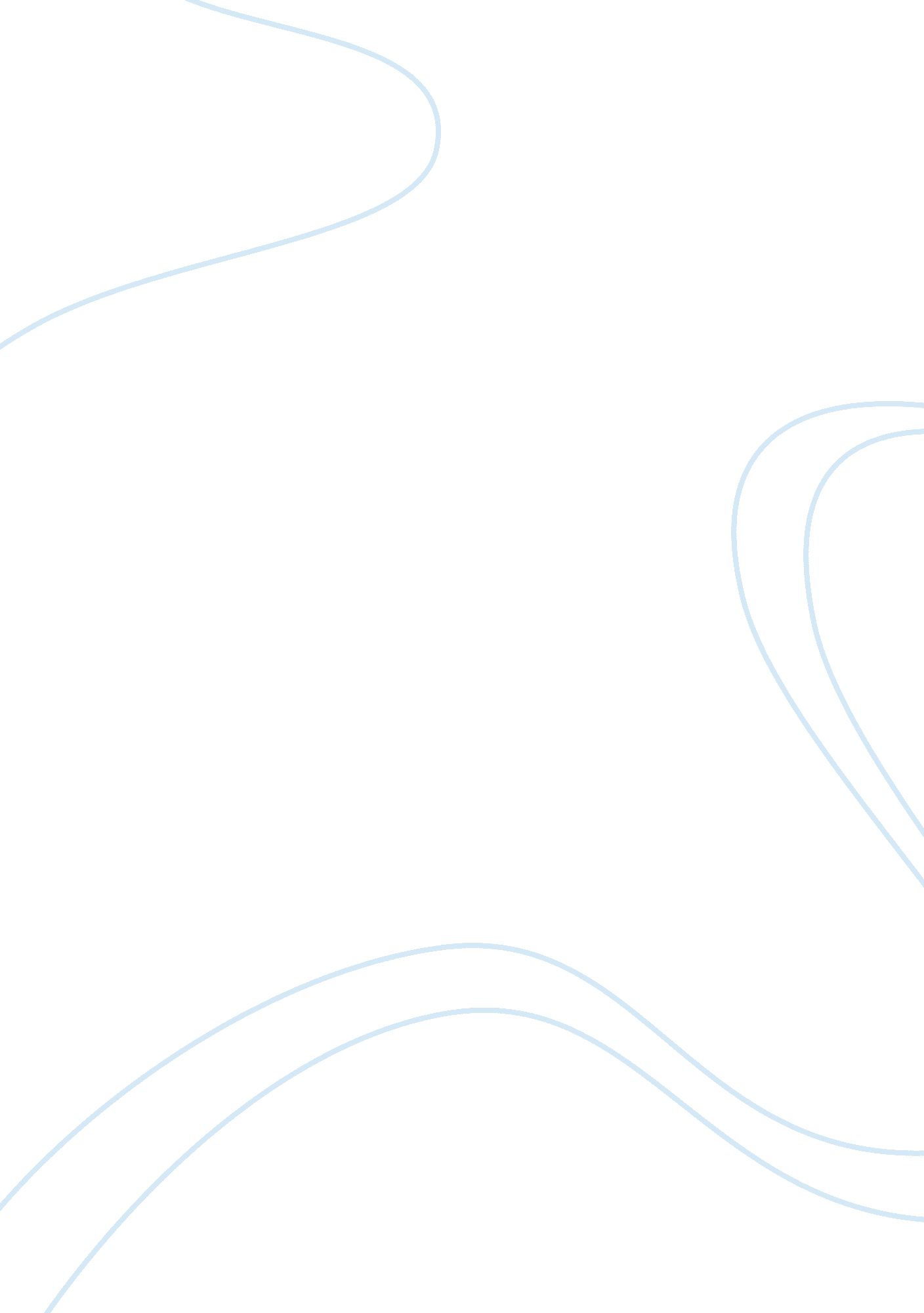 Scholarship registration and give back to societyScience, Social Science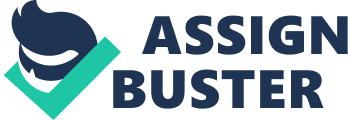 ﻿Scholarship Registration and give back to society 
If I should receive a scholarship, how I plan to give back to society. 
To be granted a scholarship is a great privilege which should be ultimately cherished by an individual. A scholarship opens door of opportunities for personal growth and development as time is freed up from worrying and working for financial requirements. However, I believe that together with the benefits and opportunities that come from being educated through a scholarship grant also bring along the challenge of earnestly repaying the society. As I seek for scholarship to finance my quest of broadening my knowledge and skills in business management, I have established the ardent desire to give back the most to the community which will transform my dreams into reality. It is my strong resolution to utilize the talents and capabilities that I have acquired together with what I will be gaining from graduate school for the betterment not only of the local but by global community. In fact by being developing my competencies, I will be furthering my goal of leaving my legacy to this world by giving my best in the tasks that I will be handling. 
Being a student of business management, I believe that I will be contributing most of my knowledge and skills in the business organization which I will be joining. Since my inclination is in leading and directing the organization in the attainment of its goal, I know that I will be a great catalyst who can influence not just the company but all its stakeholders. In its internal operation, I will use the skills and knowledge I’d acquire to maximize the efficiency of company and minimizing wastage of resources. Through this, the whole society will be benefited as the excess resources will be allocated to more efficient means. I will also lead in the creation of products which are more helpful to consumers through quality improvements. It is also my devotion to motivate workers, emphasize their value to the company, and ensure the best working conditions for them. Aside from these internal transformations, I also plan to intensify the company’s corporate social responsibility efforts by the creation of more programs geared in giving education and livelihood to the communities where my business organization operate. My primary concern is the extension of scholarship to qualified yet financially needy students in order for them to secure better opportunities in the job market. Through this, I will be uplifting the stakeholders of the company which is also the community which will grant me the scholarship. 
I also plan to give back to the society through the simplest efforts and decisions that I will make in life. I have been a good taxpayer and am resolved to be one for the rest of my life knowing that the small amount I contribute will aid the government in realizing its projects and programs. Someday, I know that I will also be having my own family and my children will hold the future of the society. With this knowledge, I am committed to train them and teach them the importance of loving the community which nurtures you. I believe that good values begin at home and I am strongly motivated to instill my children with this in order for them to become excellent citizens who will continue my quest to give back to the society. 